UMĚNÍ ŽÍT PO FRANCOUZSKUPO STOPÁCH TYPICKÉ FRANCIE, JEJÍHO ESPRITU A UMĚNÍ ŽÍTPraha, 30. října 2019Chcete-li poznat Francii jinak než prostřednictvím klasických průvodců, sáhněte po této knize. Čtivým způsobem přibližuje francouzský esprit, gastronomii, tradice, přírodní krásy i kulturní památky a všudypřítomný šarm. Knihu ocení zejména ti, kdo obdivují francouzské „joie de vivre“ – umění užívat si života – a rádi se inspirují jinou kulturou.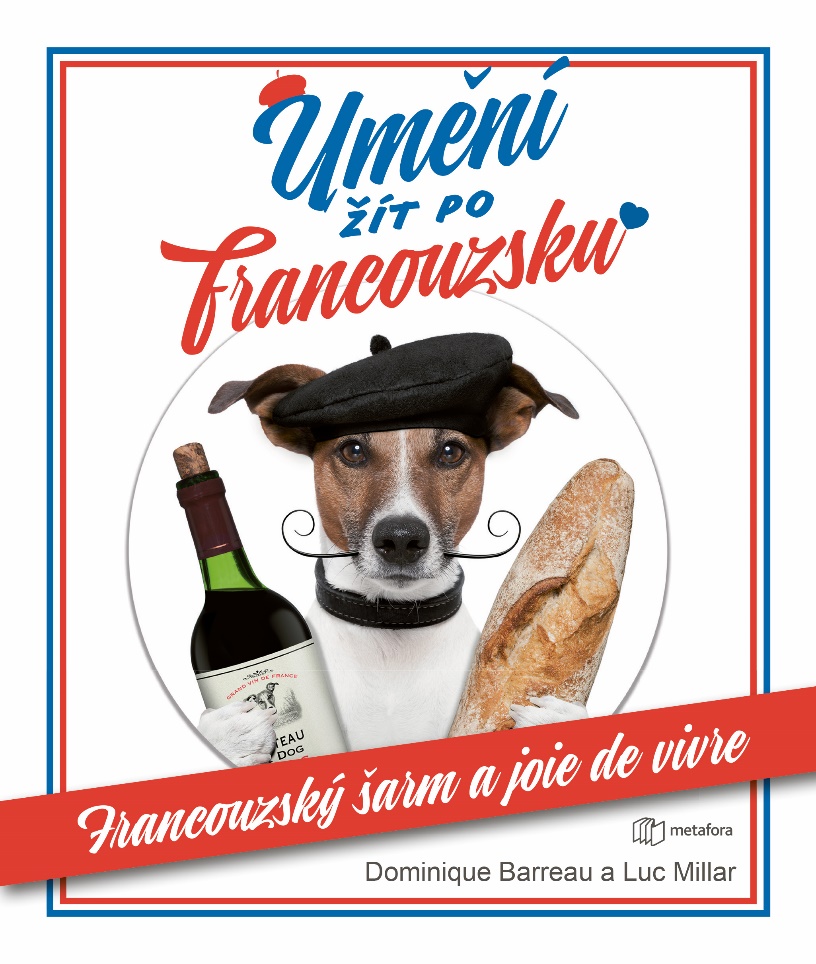 NETRADIČNÍ OCHUTNÁVKA FRANCIE ZNÁMÉ I NEZNÁMÉ… Autoři vás provedou trhy, venkovskými slavnostmi i nejdůležitějšími svátky. S tím je vždy spojeno něco na talíři a ve sklence, což je pro Francouze nesmírně důležité. Čtenář se dozví, kam za dobrým jídlem nejen ve Francii, ale i v zahraničí, kde má tato kuchyně výjimečnou pověst.Při cestách do Francie turisté zpravidla navštěvují notoricky známá místa. Tato inspirativní kniha vás navede do méně turisticky vytížených míst, která stojí za to vidět. A mimo jiné vám také ukáže, jak se po francouzsku žije naplno a s radostí každý všední den! Chcete-li vědět a poznat víc než jen symboly Francie, jako jsou Eiffelovka nebo Louvre, a plným douškem ochutnat Francii, nechte se inspirovat Uměním žít po francouzsku.192 stran, formát 170 x 207, pevná vazba, cena 299 Kč / 13,81 EURO autorech:Dominique Barreau a Luc Millar jsou francouzští spisovatelé, první z nich je zaměřený na osobní rozvoj, druhý na beletrii. Spojuje je nadšení pro cestování a dobré jídlo, láska k rodné zemi, zvídavost a chuť poznávat nové obzory i lidi. Vytvořili proto spisovatelský tandem a v knize Umění žít po francouzsku se pustili do hledání podstaty francouzského bonvivánství a radosti z každodenních všedních drobností. K dispozici na vyžádání: PDF knihy recenzní výtiskyhi-res obálkaukázkydalší doprovodné materiályKontaktní údaje:Bc. Šárka Šilhartová, DiS.Nakladatelský dům GRADAU Průhonu 22, 170 00 Praha 7, Czech RepublicTel.: +420 234 264 551, Mobil: +420 703 143 154e-mail: silhartova@grada.cz, web: http://www.grada.cz/